ПОРТФОЛИО ВЫПУСКНИКА ФАКУЛЬТЕТА ТОВІ. Общие сведения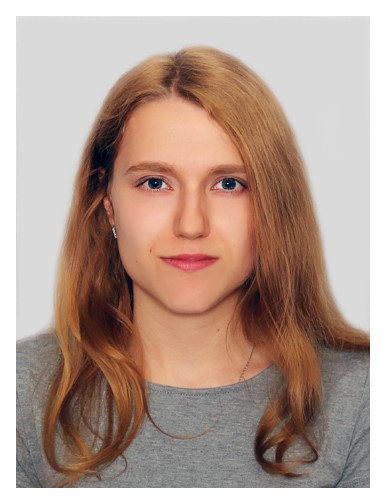 *По желанию выпускника, для открытого представления в сети интернет.ІІ. Результаты обученияІІІ. СамопрезентацияФамилия, имя, отчество   Щемерова Анастасия ОлеговнаДата рождения/гражданство10.01.2000 / РБФакультетТехнология органических веществСпециальностьБиотехнологияСемейное положениеНе замужемМесто жительства (указать область, район, населенный пункт)Гомельская область, г.МозырьE-mailnastyashchemerova@gmail.comСоциальные сети (ID)*Моб.телефон/Skype*+375 (33) 680-34-35Основные дисциплины по специальности, изучаемые в БГТУДисциплины курсового проектирования1. Общая биология; 2. Химия биологически активных веществ;3. Микробиология; 4. Биохимия; 5. Биотехнология в пищевых производствах; 6. Молекулярная биотехнология; 7. Технология микробного синтеза; 8. Оборудование и проектирование биотехнологических производств; 9. Технология продуктов брожения; 10. Биотехнологическая переработка промышленных отходов; 11. Основы токсикологии; 12. Экология и контроль состояния окружающей среды; 13. Методы генетической инженерии и биобезопасности.14. Аналитическая химия и физ.-хим. методы анализа1. Прикладная механика; 2. Процессы и аппараты химической технологии; 3. Оборудование и проектирование биотехнологических предприятий; 4. Организация производства и управления предприятием; 5. Технология микробного синтеза.Средний балл по дисциплинам специальности7,5Места прохождения практикиГНУ «Институт микробиологии НАН Беларуси» (производственная технологическая практика);УО «Белорусский государственный университет» (преддипломная практика).Владение иностранными языками (подчеркнуть необходимое, указать язык); наличие международных сертификатов, подтверждающих знание языка: ТОЕFL, FСЕ/САЕ/СРЕ, ВЕС и т.д.начальный;элементарный;средний; (английский)продвинутый;свободное владение.Дополнительное образование (курсы, семинары, стажировки, владение специализированными компьютерными программами и др.)Компас 3DMS OfficeНаучно-исследовательская деятельность (участие в НИР, конференциях, семинарах, научные публикации и др.)Участие в конференции «Беларусь в Великой Отечественной войне»Общественная активностьНеоднократно участвовала в Республиканской студенческой гандбольной лиге среди женских команд в программе Республиканской универсиады в составе команды университета (2017-2022 г.); в первенстве БГТУ среди факультетов по баскетболу среди женщин (2017-2022), по футболу среди женщин (2021). Активно участвовала в студенческой жизни общежития, находилась в составе команды общежития в культурно-массовых мероприятиях (приуроченные к различным праздникам), а также выступала в спортивных мероприятиях за общежитие (баскетбол). Являлась волонтером на «II Европейских играх - 2019».Жизненные планы, хобби и сфера деятельности, в которой планирую реализоватьсяХочу найти достойную работу по специальности с возможностью карьерного роста и стать высококвалифицированным специалистом, с этими задачами мне поможет справится умение работать в команде, высокая исполнительность, внимательность к деталям, ответственное отношение к выполнению задач. Всегда готова получать новые знания, а также легко усваиваю новую информацию, обладаю быстрой обучаемостью, поэтому планирую учиться и получать новые навыки в сфере биотехнологий, пищевых производств. Увлекаюсь спортом (баскетбол, гандбол и др.), музыкой, рукоделием, настольными играмиЖелаемое место работы (область/город/предприятие и др.)г.Минск ЗАО «БНБК»